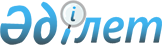 О создании межведомственной рабочей группы по выработке предложений по определению конкретного перечня объектов, подлежащих государственной охранеРаспоряжение Премьер-Министра Республики Казахстан от 14 октября 2002 года N 158-р     В соответствии с Законом Республики Казахстан от 19 октября 2000 года Z000085_  "Об охранной деятельности" и в целях выработки предложений по определению конкретного перечня объектов, подлежащих государственной охране:     1. Создать Межведомственную рабочую группу в следующем составе:     Аманбаев                   - вице-Министр внутренних дел     Мурат Ермуханович            Республики Казахстан, руководитель     Жамишев                    - первый вице-Министр финансов     Болат Бидахметович           Республики Казахстан, заместитель                                  руководителя     Мадиев                     - начальник Управления технических     Гельман Шаризатович          систем безопасности и материально-                                  технического обеспечения                                  Республиканского главного управления                                  специализированной службы охраны                                  Министерства внутренних дел                                   Республики Казахстан, секретарь     Бабракова                  - заместитель начальника Управления     Татьяна Михайловна           оборонного комплекса и правоохранительных                                  органов Департамента финансирования                                  государственных органов Министерства                                  финансов Республики Казахстан     Утетлеуова                 - начальник отдела мобилизационного     Шолпан Кадыровна             обеспечения и режима секретности                                  Министерства здравоохранения Республики                                   Казахстан     Акпенова                   - начальник управления телерадиовещания     Раушан Тулеевна              Министерства культуры, информации и                                  общественного согласия Республики                                  Казахстан     Бадашев                    - начальник отдела государственного     Ерлан Айтмаханович           контроля и нормативных правовых актов                                  Комитета по водным ресурсам Министерства                                   сельского хозяйства Республики Казахстан     Жолдыбаев                  - заместитель Председателя Комитета     Амантай Базарбаевич          гражданской авиации Министерства                                  транспорта и коммуникаций Республики                                  Казахстан     Кушербаев                  - помощник по безопасности Министра     Габдулхамит Оразович         энергетики и минеральных ресурсов                                  Республики Казахстан     Тналин                     - главный специалист отдела экспертизы и     Канат Елеубекович            подготовки законопроектов по                                  вопросам непроизводственной сферы                                  управления экспертизы и подготовки                                  законопроектов Департамента                                   законодательства Министерства юстиции                                  Республики Казахстан     Ашимбаев                   - начальник отдела Департамента     Серик Кайтаевич              планирования расходов государственного                                  аппарата, обороны, общественного порядка                                  и безопасности Министерства экономики и                                   бюджетного планирования Республики                                   Казахстан     Нигай                      - заместитель начальника оперативной     Эдуард Михайлович            группы Агентства Республики Казахстан по                                  чрезвычайным ситуациям в городе Астане     Перков                     - заместитель начальника Департамента     Сергей Алексеевич            государственной службы охраны                                  Министерства внутренних дел Республики                                  Казахстан     2. Рабочей группе в двухмесячный срок внести в Правительство Республики Казахстан предложения по определению конкретного перечня объектов, подлежащих государственной охране.     3. Государственным органам Республики Казахстан по запросам межведомственной рабочей группы представить необходимую информацию.  



 

       Премьер-Министр 

 

(Специалисты: Склярова И.В.,              Умбетова А.М.)     
					© 2012. РГП на ПХВ «Институт законодательства и правовой информации Республики Казахстан» Министерства юстиции Республики Казахстан
				